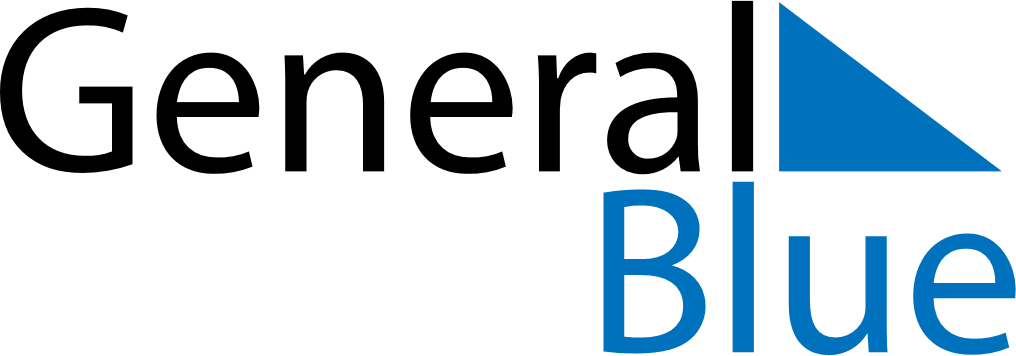 May 2025May 2025May 2025UkraineUkraineSUNMONTUEWEDTHUFRISAT123Labour DayLabour Day45678910Victory Day111213141516171819202122232425262728293031